Publicado en Madrid el 03/05/2018 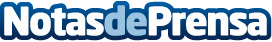 Los españoles lo tienen claro: sin fotógrafo no hay boda, según Natan FotografíaEl reportaje fotográfico nupcial es el servicio más solicitado y extendido en la preparación de un evento de estas características. Natan Fotografía desvela las claves de su éxitoDatos de contacto:Natan FotografíaMallorca Wedding Photographers93 818 88 88Nota de prensa publicada en: https://www.notasdeprensa.es/los-espanoles-lo-tienen-claro-sin-fotografo-no Categorias: Nacional Fotografía Imágen y sonido Sociedad Baleares Entretenimiento E-Commerce Consumo Celebraciones http://www.notasdeprensa.es